                                                                                                                                           УТВЕРЖДАЮ:                                                                                                                                           Заведующий  МАДОУ № 35                                                                                                                                            г. Апатиты                                                                                                                                            Дзержинского,21 (1 корпус)                                                                                                                                                                       Г.З.Суковская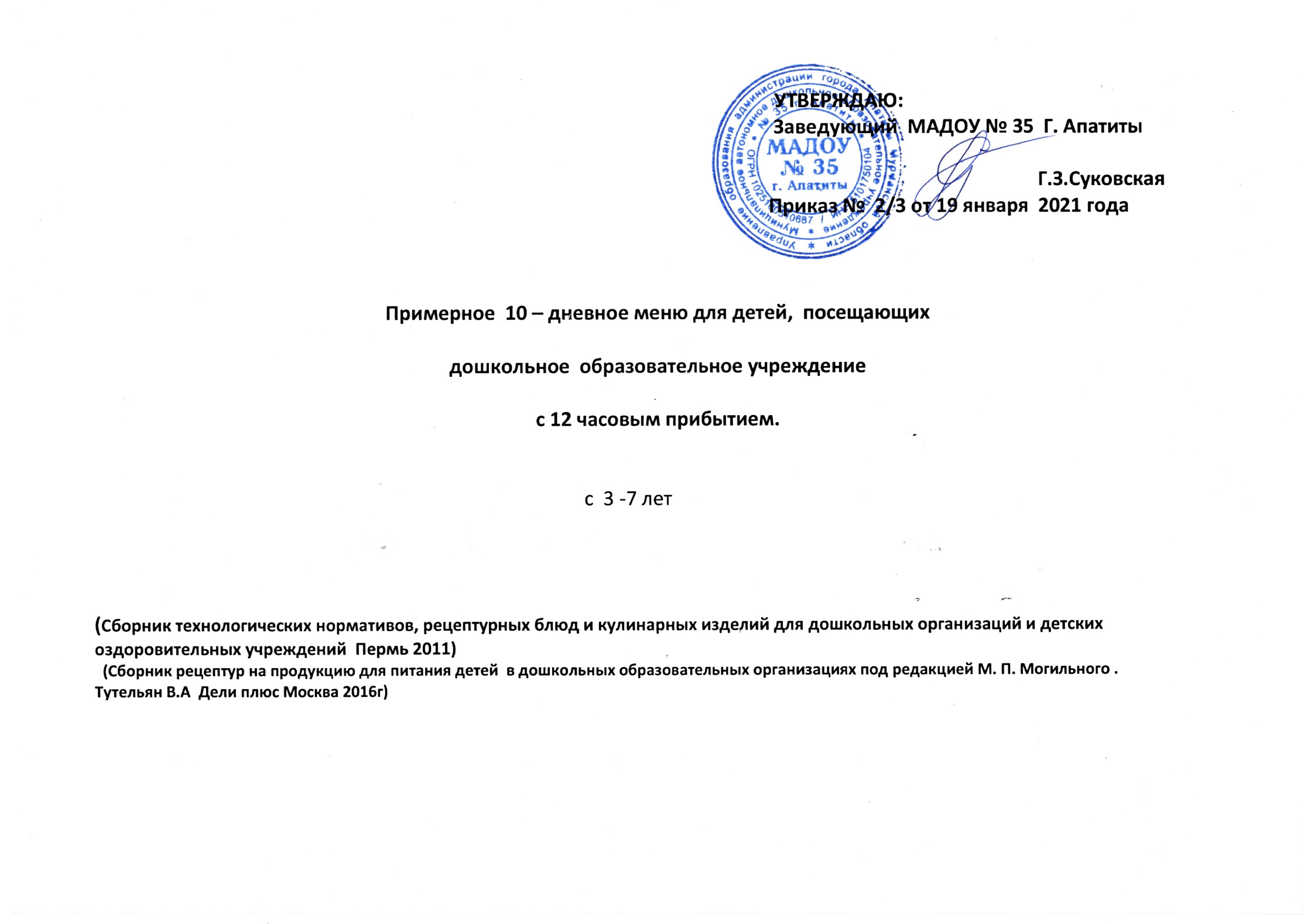                                                                                                                                           Приказ №    2\3  от 19.01.2021 год      Примерное  10 – дневное меню для детей,  посещающих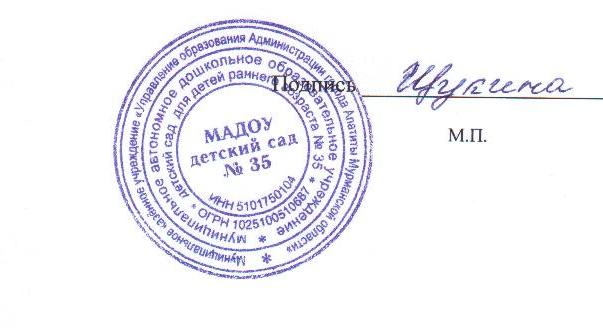 дошкольное  образовательное учреждениес 12 часовым прибытием.                                                                                                  с  3- 7 лет                                                                                                       1 корпус(Сборник технологических нормативов, рецептурных блюд и кулинарных изделий для дошкольных организаций и детских оздоровительных учреждений  Пермь 2011)  (Сборник рецептур на продукцию для питания детей  в дошкольных образовательных организациях под редакцией М. П. Могильного . Тутельян В.А  Дели плюс Москва 2016г)                                                                                                                         8 день (среда)№Т.К.Наименование блюдаВыходНаименование продуктовНаименование продуктовВес в граммахбруттоВес в граммахнеттоБЖУКВ1В2ССаFе161ЗавтракКаша кукурузная молочная жидкая200Крупа кукурузнаяСахарМасло слив.МолокоВодаКрупа кукурузнаяСахарМасло слив.МолокоВода2644150502644150504.75.7943.1695.50,130,120,28114,71,09391Кофейный напиток с молоком( 1вар)200Коф. напитокпорошокСахарМолокоВодаКоф. напитокпорошокСахарМолокоВода0.01615150500.01615150501.60.0419.890.50,020,050,7585,350.1187Яйцо отварное40Яйцо Яйцо 1 шт403.02.60.2450.940.020.06-7.30.62496Бутерброд с маслом (2вар)50Масло слив.Хлеб Масло слив.Хлеб 6446443.2350820.8161.00,020,020,004,80,19Итого завтрак:49010.511.6384.0357.00,170,191,03204,81,584072-й завтракСок180СокСок1801802.83.013.792.20,010,012,07,00.228ОбедСалат  из моркови с зеленым горошком60МорковьЗел. Гор.Масло раст.МорковьЗел. Гор.Масло раст.50305301851.253.37.760.00.050,020,928.320,2764Рассольник ленинградский200Бульон курин.Огурец сол.КартофельЛук реп.МорковьКрупаМасло слив.СметанаБульон курин.Огурец сол.КартофельЛук реп.МорковьКрупаМасло слив.Сметана150258025251451015020702222145102.94.4612.97100.00.030.023.015.60.34288Курица в соусе с томатом90КураМорковьЛук реп.Мука пшен.Том. пастаЧеснокСметанаМасло раст.КураМорковьЛук реп.Мука пшен.Том. пастаЧеснокСметанаМасло раст.120303055310511025255531055.64.2818.42145.40.030.023.4114.80.43306Макаронные изделия отварные130Макарон.изд.Масло слив.Макарон.изд.Масло слив.4844844.38.2615.4148.00.030.010.007.590.61409Напиток из шиповника200СахарШиповникСахарШиповник101510151.250.0017.190.10,000,000,1142,271,18Хлеб ржаной50Хлеб ржанойХлеб ржаной50503.30.617.190.10,080,09-14,01,56Итого обед:73018.620.988.7633.60.230.167.74104.094.5840690ПолдникПростоквашаБатонФруктыИтого полдник:15030100265ПростоквашаБатонФруктыПростоквашаБатонФрукты15030114150301004653.150.428.15.810.990.429.49.88.9110.939.5109.6135.447.9275.50,030,040,030,10,1500,050,020,220,7-10,010,71207,816,0143,80,10,482,202,78221УжинРыба запеченная с картофелем по русски240Рыба (филе)КартофельМасло слив.Мука пшен.Рыба (филе)КартофельМасло слив.Мука пшен.1002204790170479.9610.5824.0183.90.120.063.0923.650.87381Чай с сахаром200Чай-заваркаСахарЧай-заваркаСахар0.515100.515100.08-14.257.70,000,000,872,190,67Батон40Батон4040402.10.665.9490.30,010,000,024,50,27Итого ужин:48013.314.963.2452.60.170.073.9634.592.32Итого за день:53,359.83253.61810.50.90.927.4500.012.6